A. ВъведениеПрограмен модел 3Цели на заданиетоВ края на лабораторното упражнение трябва да можете да:    създавате условни инструкции към Процесора (compare и jump)    създавате итеративни цикли от инструкции    използвате недиректно адресиране за достъп до паметтаТова упражнение е направено за да покаже основите за работа с набор от CPU инструкции и програмирането на процесора.B. Процесорни (CPU) СимулаториРъководството по комп.арх. са писани за симулатори, които осъществяват теоретично възможностите на архитектурата, обяснявана по време на лекциите. Симулатора предуставя визуалност на механизма на работа и дава възможност на студентите да наблюдават скритата вътрешна работа на системата, невъзможно да бъде наблюдавана по друг начин. Предимството в използването му е възможността да се експериментира и открива различна способност на технологиите, без нуждата от истинска системаC. Основна теорияПрограмният модел на компютърната архитектура ви показва следните възможности на ниско ниво:    набор от CPU инструкции     CPU регистри    Различни начини за адресиране на информация чрез инструкцииСъщо така се използват и връзки между гореописаните. Ниското ниво на програмиране чрез команди позволява извършването на различни действия. Трябва да прочетете допълнителна информация за да подобрите разбирането си за модерните CPU архитектури.D. Симулаторът в детайлиМоже да видите настройките и детайлите за работа на симулатора в ръководство  Програмен модел 1 . Информацията не е повторена тук с изключение на допълнения как да видите и достъпите прегледа на паметта на програмата; с това ръководство ще достъпите тази част на симулатора. Подробности ще намерите на следващата страница.Изглед от паметта на програмата (data memory)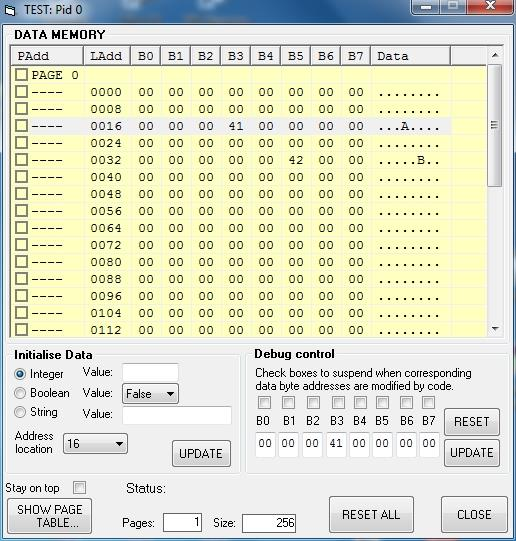 Снимка 1Инструкциите към CPU които достъпват частта от паметта, съдържаща информация, могат да четат или пишат информация в адресираните пространства. Тази информация може да бъде видяна в страниците на паметта, показани на снимка 1. Може да отворите този прозорец с натискане на бутона  SHOW PROGRAM DATA MEMORY… в главния прозорец на CPU.  Колонта Ladd (logical address)  показва началния адрес на всяка линия(ред) на дисплея. Всеки ред представлява 8 байта информация. Колони от B0 до B7 са байтове от 0 до 7 за всеки ред. Data колоната показва реалните знаци отговарящи на 8-те байта. Тези байтове, отговарящи на знаци които не се показват са изобразени с точка (.). Байтовета с информация се показват шеснайсетично. Например на снимка 1 на позиции 19 и 37 има ненулеви полета. Те отговарят за показване на буквите A и B.За смяна на стойностите на който и да е байт  първо изберете реда с байтовете който искате да променяте. След това в полето Initialize Data променете стойността на избраните байтове като цяло число, двоично или знаково (Integer, Boolean or String ). Натиснете бутона UPDATE за да направите промяната.E. Лабораторно упражнение – Изследвне и ОткриванеЗапишете инструкциите които вкарвате за да отговорите на въпросите в празните полета. Търсете в  ПРИЛОЖЕНИЕ 1 в края на документа за подробности по желаните инструкции. Очаква се да изпълните инструкциите си на симулатора за да потвърдите истинността на отговорите си. При проблем се обръщайте към асистента.A.   Цикли иползващи jump и compare инструкции:1.   Напишете условие, такова, че ако R02 > R01  то  R03 се задава стойност 8. (Използвайте R01 като първа операнда R02 като втора)2.    Напишете условие, такова, че ако R02 <= R01 то R03 се задава стойност -5. (Използвайте R01 като първа операнда R02 като втора)3.   Напишете условие, такова, че ако R01 = 0 то R03 приема стойност 5 иначе R03 приема стойност R01 + 1.4.   Напишете цикъл, който се върти 5 пъти в който R02 започва от 2 .5.    Напишете цикъл, който се опвтаря докато R04 > 0. Инициализирайте R04 на 8 за начална стойност.6.   Напишете цикъл,който се повтаря докато R05  > R09.Инициализирайте R05 = 0 и R09 = 12.7.   Напишете процедура, която вкарва 8 и 2 най отгоре в стека. След това вади двете числа едно по едно от стека, събира ги и ги пъха обратно най-отгоре в стека.8.   Задача #1: Сложете 15 числа от 1 до 15 в стека използвайки команда push в цикъл. След това  в друг цикъл използвайте pop за да вадите  2 числа от стека, съберете ги (add)  и пъхнете (push) резултата в стека. Втория цикъл да се повтаря докато остане само 1 число в стека – сбора на всички останали.B.   Инструкции за четене от и писане във паметта (RAM):Следващите инструкции дават достъп до паметта на програмата. Може да се визуализира информацията от паметта зад а се изследват резултатите, следвайки примера от снимка 1 и описанието от секция D.9.   Намерете инструкцията, която поставя (store) байт в паметта и поставете числото 65 в адресно пространство 20 (това използва метод за директно адресиране на паметта).10. Преместете числото 51 в регистър R04. Поставете съдържанието на R04 в поле 21 (използва се директно регистърно поставяне в паметта).11. Числото 22 преместете в R04. Използвайте научената информация за да сложите 58 в паметта индиректно (подсказка: използвайте ‘@’ – вижте инструкцията в приложението на края на документа) - (това е недиректен адресиращ метод).12. Нмаерете инструкцията, която зарежда байт от паметта в регистър. Използвайте я за да заредите в паметта числото 22 в регистър R10.C.   Свързване:13. Задача #2: напишете цикъл, в който 10 числа от 48 до 57 се поставят като единични байтове в паметта започвайки от адрес 24. Използвайте недиректно адресиране за поставяне на числата в паметта (точка 11 по горе).14. Задача #3: напишете цикъл, в който числата поствени в паметта от 13 се копират в друга част от паметта започвайки от адрес 80.Приложение 1 – Инструкции за симулатора7 | P a g e8 | P a g eИнстр.ОписаниеИнструкции за обмен на информацияИнструкции за обмен на информацияMOVМестене на инф. в регистър; местене на регистър в регистър.MOV #2, R01 мести числото  2  в  R01MOV R01, R03  мести съдържанието на R01 в R03LDBЗарежда байт памет от паметта в регистър.LDB 1022, R03   зарежда байт от адрес 1022 в регистър R03LDB @R02, R05  зарежда байт от паметта от адреса на който е R02LDWЗарежда дума (2 bytes)от пметта в регистъраСъщо като LDB но дума (i.e. 2 bytes) се зарежда в регистъра.STBЗарежда байт от регистър в паметтаSTB R07, 2146  зарежда байт от R07 в адрес 2146 от паметтаSTB R04, @R08  зарежда байт от R04 в адреса който отговаря на регистър R08R08STWСлага дума (2 bytes) от регистър в паметтаСъщото като STB но зарежда дума в паметтаPSHСлага данни най-отгоре в хардуерния стек (TOS); вкарва регистър в TOSPSH #6 вкарва в стека числото 6PSH R03 вкарва стойността на регистър R03 в стекаPOPВади информация от стека в регистърPOP R05 вади съдържанието от стека в регистър  R05Забележка: ако опитате POP от празен стек ще получите съобщение за грешка:“Stack underflow”.Аритметични операцииАритметични операцииADDДобавя число в регисър; добавя регистър в регистърADD #3, R02 добавя 3 към стойността на регистър R02 и запазва полученото в регистър R02.ADD R00, R01 добавя съдържанието на R00 към R01 и запазва полученото в регистър R01.SUBИзважда число в регисър; изважда регистър в регистърMULумножава число в регисър; умножава регистър в регистърDIVдели число в регисър; дели регистър в регистърКонтролиране на обменни операцииКонтролиране на обменни операцииJMP„Скача“ на инструкция без условие да е изпълненоJMP 100 прескача на адрес 100 където има друга инструкцияJLTПрескача на инструкция ако е по малко(след последното сравнение)JGTПрескача на инструкция ако е по голямо(след последното сравнение)JEQПрескача на инструкция ако е равно(след последното равнение)JEQ 200 прескача на адрес 200 ако миналата инструкция показва че две числа са равни.  Z флага става маркиран JNEПрескача на инструкция ако е не е равно(след последното сравнение)MSFMark Stack Frame инструкцията се използва в комбинация с CALинструкцияMSF    запазва място за връщания адрес от програмния стек       CAL 1456  запазва върнатия адрес в резервираното място и се премества на подчастта с адрес 1456CALПрескача на подчастен адрес (запазва адрес за връщане в стека)Тази инструкция се използва заедно с MSF . Вижте примера по гореRETВръща се от подчаст (използва вече запаметения в стека адрес за връщане)SWIСофтуерно прекъсване (използва се за помощ от ОС)HLTСимулация за задържанеСравняващи инструкцииСравняващи инструкцииCMPСравнява число с регистър;сравнява рег. с рег.CMP #5, R02  сравнява 5 със съдържанието на R02CMP R01, R03 сравнява съдържанията на R01 и R03Бележки:Ако R01 = R03 то флага Z ще е маркиран.Ако R01 < R03 то нито един флаг няма да е селектиран.Ако R01 > R03 то флага N ще е маркиран.Входни/изходни инструкцииВходни/изходни инструкцииINВзима входна информация (ако може) от външно В/И устройствоOUTИзвежда информация на В/И устройствоOUT 16, 0  изкарва информацията от адрес 16 в конзолата (втория параметър трябва да е винаги  0)